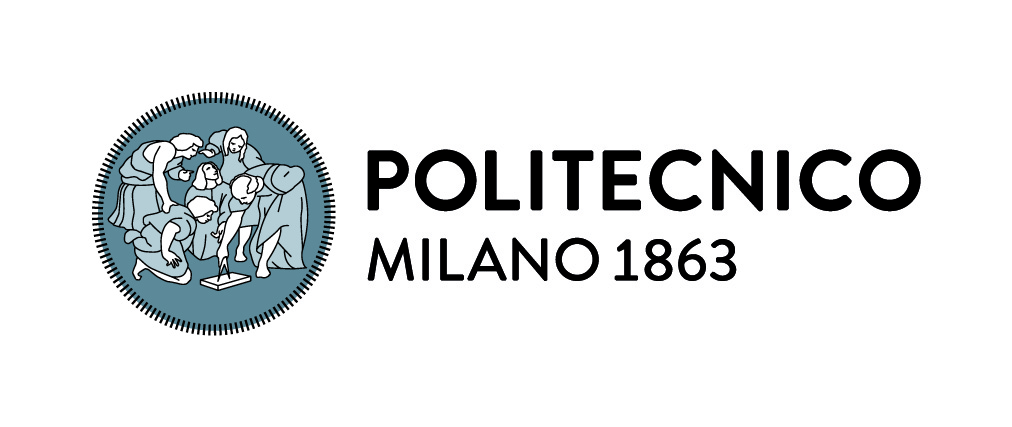 SCUOLA DI ARCHITETTURA URBANISTICAINGEGNERIA DELLE COSTRUZIONIANTICIPO
 DATA FINE DEL TIROCINIO ESTERNOTutti i campi devono essere obbligatoriamente compilati in stampatello.Le firme del tutor accademico e del tutor aziendale sono obbligatori.Il Modulo deve essere inviato via email all’indirizzo: tirocini-auic@polimi.it AVVERTENZEDATI STUDENTEDATI STUDENTEDATI STUDENTEDATI STUDENTENome	MatricolaCognomeTelefono (cell.)E-mail (polimi)@mail.polimi.it@mail.polimi.it@mail.polimi.itTipologia del Tirocinio (Esterno/Interno)In stage pressoRICHIESTA Anticipo chiusura tirocinioRICHIESTA Anticipo chiusura tirocinioRICHIESTA Anticipo chiusura tirocinioRICHIESTA Anticipo chiusura tirocinioData di fine tirocinio indicata attualmente sul Progetto formativoData chiusura richiestaFIRMEFIRMEFIRMEFIRMEFIRMEFIRMEStudenteTutor AccademicoTutor Aziendale